Tisková zpráva ze dne 16. 2. 2016k projektu „ Vybudování a obnova zařízení pro volný čas“(registrační číslo projektu CZ.1.09/ 2.2.00 /81.01314)
Svazek obcí zrealizoval projekt „Vybudování a obnova zařízení pro volný čas“ za podpory z Regionálního operačního programu NUTS II Severozápad. V rámci tohoto projektu se podařilo vybudovat a obnovit místa pro volnočasové aktivity v obcích:- v obci Dolní Žandov se obnovil prostor pro volnočasové aktivity u základní školy (lokalita u hasičské zbrojnice) a osadily se fitness prvky u obytného domu v centru obce- v obci Drmoul se vybudovalo hřiště u základní školy, upravil se prostor a osadily se lavičky 
na odpočinkovém místě v ulici Sekerská a fitness prvky v lokalitě Cihelna- v obci Stará Voda se zkvalitnil povrch víceúčelového hřiště- v obci Valy se obnovilo víceúčelové hřiště Realizace projektu byla ukončena v září 2015, v říjnu Svazek odevzdal monitorovací zprávu 
a žádost o platbu za II etapu projektu. Vyúčtovací dokumenty byly zkontrolovány, proběhla fyzická kontrola v místě realizace ze strany poskytovatele dotace a dne 16. 2. 2016, tedy 
po zkontrolování stavby i všech dokumentů obdržel Svazek dotaci.  Dne 16. 2. 2016 poskytovatel oznámil Svazku finanční ukončení projektu. Konečné financování projektu: 
 	celková výše dotace, kterou Svazek obdržel 			= 3 815 027,54 Kč 
 	celkové výdaje projektu činily					= 6 395 497,75 Kč 
 	
Nyní je tedy projekt ve fázi udržitelnosti, ta potrvá do 16. 11. 2020. V této době bude obec vždy 1 x za rok předkládat poskytovateli dotace tzv. monitorovací zprávu o zajištění udržitelnosti.     Bližší informace o projektu naleznete na webových stránkách dobrovolného svazku obcí Mariánskolázeňsko: http://www.marianskolazensko.org/vybudovani-a-obnova-zarizeni-pro-volny-cas/ 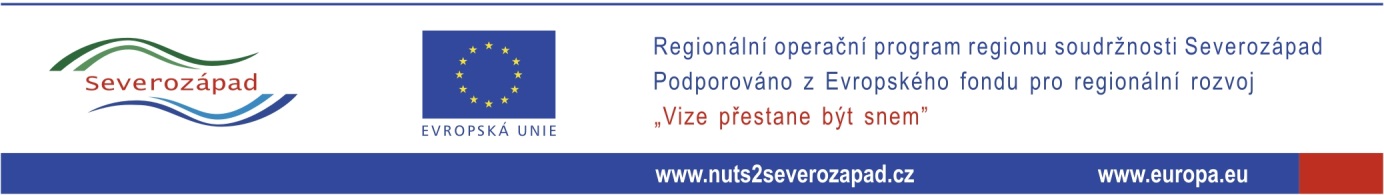 